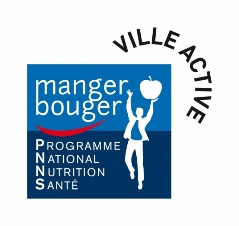 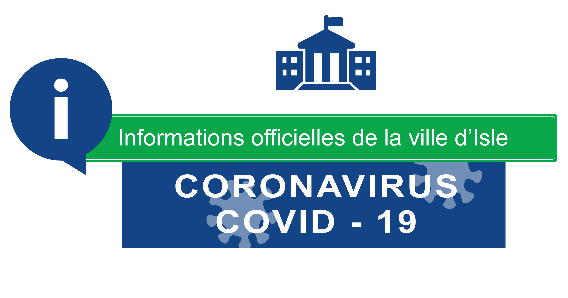 MENU     JANVIER 2021Remarques de lecture du menu : Code couleur : Produits issus de la PERMACULTURE LOCALE, de l’AGRICULTURE BIOLOGIQUE LOCALE, de l’AGRICULTURE RAISONNEE, de l’AGRICULTURE BIOLOGIQUE, de l’AGRICULTURE LOCALE. PROJET LUTTE ANTI GASPI     Les repas Faits Maisons sont marqués par *       Viande Française (VF)                 Les viandes de bœuf, porc, veau, poulet sont locaux ou/et limousine.          Ces informations ne sont pas contractuelles. Les menus et provenance peuvent être modifiés pour des raisons d’approvisionnement ou des problèmes techniques. Les plats sont susceptibles de contenir des allergènes présentés dans un document annexe. LUNDIMARDIMERCREDIJEUDIVENDREDIDU 4 AU 8Haricots beurre vinaigrettePoisson sce citronEpinardsKiri Galette briochéSalade de riz au thon*Gigot d’agneau crème d’ailFlageolet *Brie ClémentineCœur de palmierRaviole FromageFruitMENU VEGETARIEN Cèleri et pomme  *Omelette pomme de terre*fromageCompoteSalade goudaPoulet rotiPurée de patate doucePetit suisseDU 11 AU 15Bouillon de pot au feu*Pot au feu*Et ses légumes*Vache qui ritCrème dessertSalade d avocatChipolatasLentilles Yaourt nature sucréŒuf dur mayonnaiseRoti de volaille VFPetit pois paysanneFromageFruitVEGETARIEN Lentilles vinaigretteSpaghetti et bolognaise de légumes*TommePoire au chocolatSalade de choux*Poisson  beurre blancRiz pilafCamembertPommeDU 18 AU 22Endive au kiriRoti de porc sauce moutarde*Haricots vertsFromage blancMENU VEGETARIENSalade de rutabaga aux légumes*Œuf brouillé*Potatoes*CantalBananePotage*Hamburger VFSaladeFromageFruitTaboulé à la fétaBœuf bourguignon*CarottesPain perdu caramélisé*Potage de légumes*Brandade de morue*Brie*PoireDU 25 AU 29SardineSauté de porc*Potimaron à la crème de curry*St nectaireKiwiRondelle de pamplemousse et orangeLapin chasseur*NouilleCrème dessertPizzaCordon bleuBrocolisFromageFruitMENU VEGETARIEN Carottes rapéesChili légumes et haricots * GruyereCakeSalade piémontaise*Colin Epinards à la crèmeFromage blanc et ananas au sirop